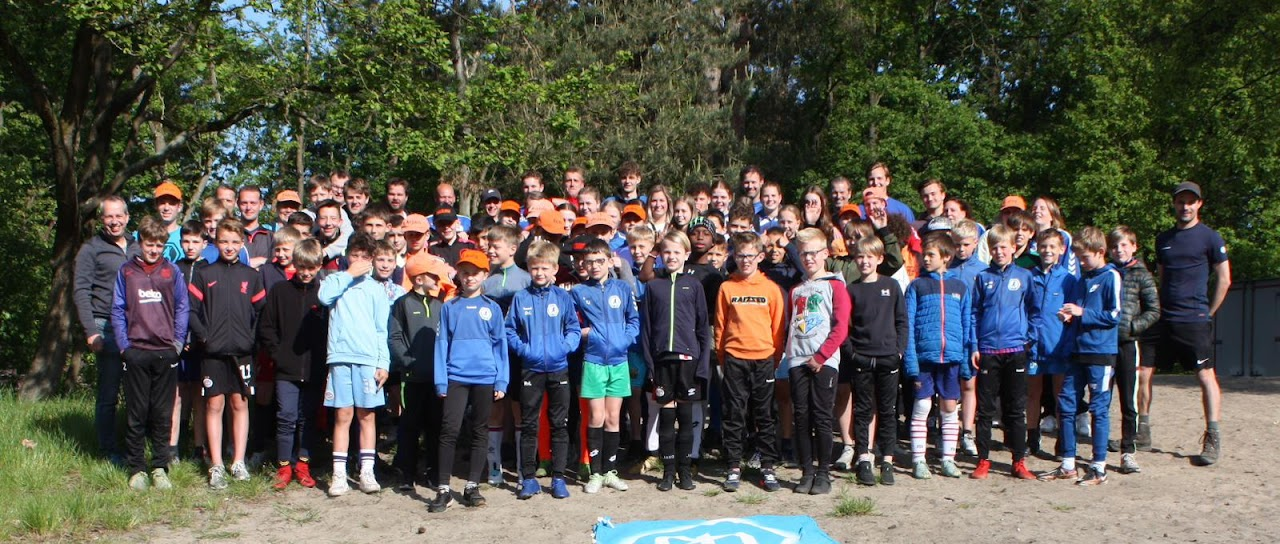 ODC JeugdvoetbalkampOok komend jaar mogen we weer op ons geweldige ODC Jeugdvoetbalkamp. Dit is voor de kinderen die spelen in de teams O10 t/m O13! Net als eerdere jaren gaan we tijdens het Hemelvaartweekend, 9 t/m 12 mei. Voor €60 heb jij 4 dagen en 3 nachten veel (voetbal)plezier. Heb jij zin om mee te gaan?Vraag dan je ouders om via de Link hieronder jou in te schrijven.Link: INSCHRIJVEN ODC JEUGDVOETBALKAMPDe inschrijving loopt tot en met 1 april en vol = vol. Let op het is alleen mogelijk om 4 volle dagen mee te gaan! Voor verdere vragen kan er altijd gemaild worden naar: odcjeugdkamp@gmail.com Mochten jullie vast in de stemming willen komen, of twijfelen of u uw zoon of dochter wel 4 dagen kunt missen. Dan kunnen jullie op onze website altijd de verslagen en foto’s van ons kamp van afgelopen jaar terug kijken en hopen we dat u uw zoon of dochter dit gunt. Link: Jeugdvoetbalkampsite Heel veel sportgroeten en hopelijk tot op kamp!
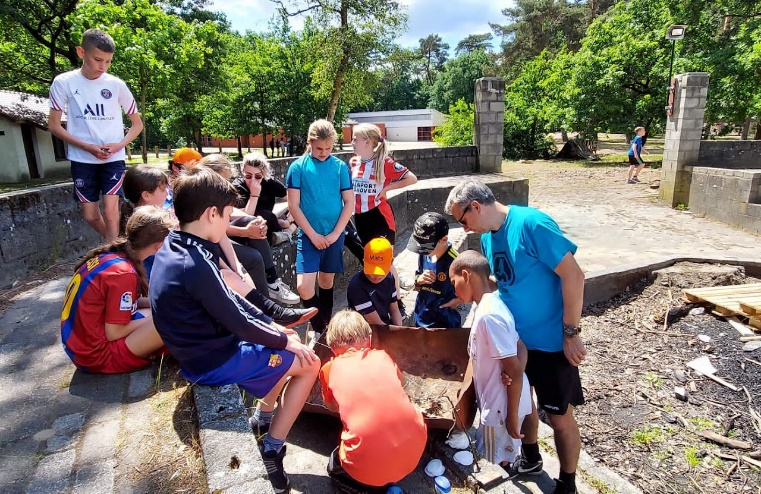 De kampcommissie.Mochten de verwijzingen die er hierboven inzitten niet werken bij deze de links:Link inschrijving:https://docs.google.com/forms/d/1vr0XI-lutWlJK-ezokgghPGhPvja5_AI0t2lQeRW1JM/prefill Link Jeugdvoetbalkampsite:https://sites.google.com/odcvoetbal.nl/jeugdkamp/homepage 